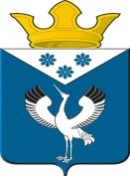 Российская ФедерацияСвердловская областьДума муниципального образованияБаженовское сельское поселениеБайкаловского муниципального районаСвердловской области11-е заседание 5-го созываРЕШЕНИЕ 30.11.2023г.                                с. Баженовское                                      №54 О внесении изменений в Положение о порядке проведения конкурса на замещение вакантных должностей муниципальной службы и на включение в кадровый резерв в органах местного самоуправления муниципального образования Баженовское сельское поселение, утвержденное решением Думы Баженовского сельского поселения №102 от 29.08.2019  В связи с принятием Постановления Правительства РФ от 20.06.2023 
№ 1010 "О внесении изменений в некоторые акты Правительства Российской Федерации", руководствуясь ст. 5 Федерального закона от 02.03.2007 № 25-ФЗ "О муниципальной службе в Российской Федерации", статьей 34 Устава муниципального образования муниципального образования Баженовское сельское поселение,  Дума Баженовского сельского поселения РЕШИЛА: 1. Внести в Положение о порядке проведения конкурса на замещение вакантных должностей муниципальной службы и на включение в кадровый резерв в органах местного самоуправления муниципального образования Баженовское сельское поселение, утвержденное решением Думы Баженовского сельского поселения №102 от 29.08.2019 (далее - Положение), следующие изменения: 1.1. Пункт 1.1. Положения дополнить абзацем 2 следующего содержания: «Конкурс в органах местного самоуправления муниципального образования Баженовское сельское поселение (далее – орган местного самоуправления) объявляется по решению руководителя органа местного самоуправления, при наличии вакантной (не замещенной муниципальным служащим) должности муниципальной службы и на включение в кадровый резерв для замещения вакантных должностей муниципальной службы в органах местного самоуправления.»;1.2. Абзац 1 пункта 1.6. Положения дополнить следующим предложением :«Возраст претендентов не должен превышать предельного возраста, установленного для замещения должности муниципальной службы.»;1.3. Подпункт 1 пункта 2.2. Положения  после слова «оценка» дополнить словами «профессионального уровня,»;          1.4. Пункт 3.7. Положения изложить в следующей редакции:         «3.7. Заседание конкурсной комиссии созываются и проводятся председателем либо по его поручению заместителем председателя комиссии и считается правомочным, если на нем присутствует не менее двух третей от общего числа ее членов. Проведение заседания конкурсной комиссии с участием только ее членов, замещающих должности муниципальной службы, не допускается.Заседание конкурсной комиссии проводится при наличии не менее двух кандидатов.На заседании комиссии секретарем комиссии  ведется протокол, в котором фиксируются принятые решения и результаты голосования по определению победителя конкурса.  К  протоколу прилагаются все материалы, поступившие в конкурсную комиссию и имеющие отношение к рассматриваемым на заседании вопросам.Протокол подписывается председателем конкурсной комиссии, заместителем председателя конкурсной комиссии, секретарем конкурсной комиссии и иными членами конкурсной комиссии, принявшими участие в заседании.          Решение комиссии принимается в отсутствие кандидата открытым голосованием простым большинством голосов ее членов, присутствующих на заседании. При равенстве голосов решающим является голос председателя комиссии. Результаты голосования конкурсной комиссии оформляются решением, которое подписывается председателем и секретарем.         Решение конкурсной комиссии является основанием для назначения победителя конкурса на вакантную должность муниципальной службы.»;        1.5. Абзац 6 пункта 4.4. Положения изложить в следующей редакции:«- копию трудовой книжки, заверенную нотариально или кадровой службой по месту службы (работы), и (или) сведения о трудовой деятельности, оформленные в установленном законодательством Российской Федерации порядке, и (или) иные документы, подтверждающие служебную (трудовую) деятельность гражданина (за исключением случаев, когда служебная (трудовая) деятельность осуществляется впервые);»;         1.6. Пункт 4.11. Положения дополнить абзацем 2 в следующего содержания:«Конкурсная комиссия осуществляет сравнение профессиональных уровней кандидатов, сопоставление их уровней профессионального образования, стажа муниципальной (гражданской) службы или работы по специальности, направлению подготовки, а также их специальностей, направлений подготовки (укрупненных групп специальностей и направлений подготовки), квалификаций, полученных по результатам освоения дополнительных профессиональных программ профессиональной переподготовки (в случае если квалификационными требованиями для замещения вакантной должности муниципальной (гражданской) службы предусмотрены такие требования).»;          1.7. Пункт 4.12. Положения изложить в следующей редакции:«4.12. Гражданин (муниципальный  служащий)  не допускается к участию в конкурсе: а) в связи с его несоответствием квалификационным требованиям к уровню профессионального образования, стажу муниципальной службы или работы по специальности, направлению подготовки; б) в связи с его несоответствием квалификационным требованиям к специальности, направлению подготовки (укрупненным группам специальностей и направлений подготовки), к квалификации, полученной по результатам освоения дополнительной профессиональной программы профессиональной переподготовки (в случае если квалификационными требованиями для замещения вакантной должности муниципальной службы предусмотрены такие требования); в) в связи с ограничениями, связанными с поступлением на муниципальную службу и ее прохождением и установленными законодательством Российской Федерации о муниципальной службе.»;1.8. Пункт 5.1 Положения  после слов «методов оценки» дополнить словами «профессионального уровня,»; 1.9.  Пункт 5.2.Положения  после слова «оценке» дополнить словами «профессионального уровня,»; 1.10. Главу 7 Положения дополнить пунктом 7.2.  следующего содержания:«7.2. В случае если победитель конкурса, получивший уведомление о его результатах, в течение 20 дней со дня получения уведомления о результатах конкурса не обратится к представителю нанимателя (работодателю) с личным письменным заявлением о назначении его по результатам конкурса на соответствующую должность муниципальной службы, результаты конкурса признаются недействительными.»;       2. Опубликовать (обнародовать) настоящее решение в газете «Вести Баженовского сельского поселения» и разместить на официальном сайте Думы муниципального образования Баженовское сельское поселение в сети «Интернет» http://bajenovskoe.ru/duma.3. Контроль исполнения настоящего Решения возложить на комиссию Думы по соблюдению законности и вопросам местного самоуправления.Председатель Думы  Баженовского сельского поселения_________________________/ Л.Г.ГлухихГлава Баженовского сельского поселения____________________________________/  С.М.Спирин